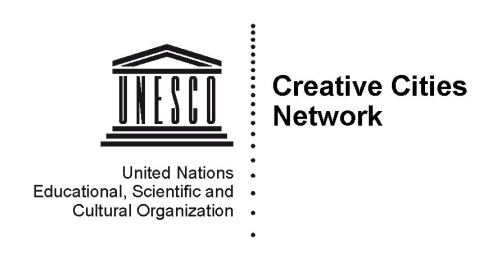 SÍŤ KREATIVNÍCH MĚST UNESCOVýzva k podání přihlášek 2019FORMULÁŘ ŽÁDOSTIUpozorňujeme, že jsou uplatněny limity počtu slov ve formuláři a po dosažení limitu nebude možné zadávat další text. Použití funkce počítání slov usnadní proces zadávání textu. Formulář “Postoupení práv a registr fotografií” (Cession of rights and register of photos) uvedený v příloze musí být rovněž řádně vyplněn.NÁZEV MĚSTA: ZEMĚ:3.	KONTAKTNÍ ÚDAJE:3.1 	Primátor/starosta městaOslovení- pan/paní: Příjmení: Jméno: Adresa: Telefonní číslo: E-mailová adresa: 3.2 	Zástupce primátora/starostyZástupce usnadní komunikaci mezi primátorem/starostou (magistrátem/obecním úřadem) a Sekretariátem Sítě kreativních měst UNESCO a poskytne politickou podporu určené „hlavní kontaktní osobě“ města (viz bod 3.3).Oslovení - pan/paní: Příjmení: Jméno: Instituce/funkce: Status/typ instituce:  Adresa: Telefonní číslo: E-mailová adresa: Další důležité informace: 3.3 	Hlavní kontaktní osobaHlavní kontaktní osobou bude „focal point“ (oficiální koordinátor) města, přes kterého bude procházet veškerá komunikace a koordinace týkající se Sítě kreativních měst UNESCO. Tato osoba by měla být členem/členkou útvaru nebo struktury, která bude vykonávat a řídit jmenování. V případě jmenování města by tato osoba měla být úředně určena primátorem/starostou nebo příslušnými obecními úřady (viz bod 10.4)Oslovení - pan/paní: Příjmení: Jméno: Instituce/funkce: Status/typ instituce: Adresa: Telefonní číslo: E-mailová adresa: Další důležité informace: 3.4 	Další (alternativní) kontaktní osobaDalší kontaktní osoba poskytne podporu a posilu hlavní kontaktní osobě.Oslovení - pan/paní: Příjmení: Jméno: Instituce/funkce: Status/typ instituce: Adresa: Telefonní číslo: E-mailová adresa: Další důležité informace: 4.	TVŮRČÍ OBLAST:Zvolte jednu z těchto oblastí: řemesla a lidové umění, design, film, gastronomie, literatura, mediální umění, hudba[Klikněte na pole s nabídkou].5.	VŠEOBECNÉ INFORMACE O MĚSTĚ: Představení hlavních zeměpisných, demografických, kulturních a ekonomických charakteristik města; správní struktura města, hlavní kulturní instituce a infrastruktura, mezinárodní kontakty atd. (maximálně1500 znaků)6.	HLAVNÍ ROZVOJOVÉ PŘÍLEŽITOSTI A VÝZVY MĚSTA A NASAZENÍ TVŮRČÍHO POTENCIÁLU PŘI JEJICH ŘEŠENÍ: Každé město je jedinečné a sleduje své vlastní cíle dané konkrétní situací a prioritami. V této části mají kandidátská města možnost vysvětlit, jak lze podle nich využít kulturu a tvůrčí potenciál – především v příslušné tvůrčí oblasti – jako hnací sílu při určování příležitostí a výzev a poté navrhovat zákroky, jejichž cílem bude maximalizovat potenciál příslušné tvůrčí oblasti při řešení udržitelného rozvoje města a při zmírňování a řešení hlavních výzev, před kterými stojí (maximálně 1200 znaků). 7.	GLOBÁLNÍ ROZVOJOVÉ STRATEGIE A POLITIKY:Prezentace hlavních a globálních rozvojových strategií a politik města, zejména těch, které jsou v souladu s mezinárodními rozvojovými programy, jako je např. Agenda OSN pro udržitelný rozvoj 2030 (maximálně 1000 znaků).8.	 OĆEKÁVANÝ DOPAD JMENOVÁNÍ A ČLENSTVÍ NA UDRŽITELNÝ ROZVOJ MĚSTA: Představení hlavních pohnutek, které stály za rozhodnutím předložit žádost o členství v Síti kreativních měst UNESCO, a očekávaný dlouhodobý přínos jmenování pro trvale udržitelný rozvoj města, zejména v následujících čtyřech letech po případném jmenování (maximálně 1200 znaků).9.	PROCES PŘÍPRAV NA PODÁNÍ ŽÁDOSTI: Návrh a příprava žádosti předložené městem musí zahrnovat zainteresované strany v dané oblasti tvůrčí oblasti, a to ze soukromého i veřejného sektoru, akademické obce a občanské společnosti, jakož i tvůrce, profesionály a odborníky. Popište, jak byla každá z těchto skupin konzultována a/nebo zapojena do procesu přípravy žádosti; a jaké výhody bude mít každá skupina z designace a členství v Síti (maximálně 1000 znaků).10.	KOMPARATIVNÍ PŘÍNOS KANDIDÁTSKÉHO MĚSTA PRO SÍŤ:V následujících oddílech mají kandidátská města možnost představit své hlavní kulturní hodnoty – především v tvůrčí oblasti, které se žádost týká – jejichž lokálním a mezinárodním zviditelňováním lze podpořit naplňování cílů Sítě: využití tvůrčího potenciálu, zejména v příslušné tvůrčí oblasti, jako důležitého zdroje udržitelného rozvoje města. Žadatelům doporučujeme, aby se vyhnuli uvádění výčtů a aby podali relevantní informace, které umožní posoudit kulturní a kreativní hodnoty města (maximálně 1000 znaků v každém oddílu).10.1	Role příslušné tvůrčí oblasti a základy, na nichž stojí, v historii a rozvoji města 10.2	 Současný ekonomický význam a dynamika sektoru kultury a, především, příslušné tvůrčí oblasti: data, statistiky a další údaje o tom, jak přispívá k ekonomickému rozvoji a zaměstnanosti ve městě, počet subjektů působících v oblasti kultury apod. 10.3	 Různá společenství a skupiny, které se zabývají a/nebo které pracují v příslušné tvůrčí oblasti.10.4 Významné přehlídky, konference, shromáždění, kongresy a další nejvýznamnější národní a/nebo mezinárodní akce pořádané městem v uplynulých pěti letech určené profesionálům v příslušné tvůrčí oblasti (tvůrcům, producentům, pracovníkům v marketingu a propagaci apod.) 10.5 Významné festivaly, shromáždění a další velké akce pořádané městem v příslušné tvůrčí oblasti v uplynulých pěti letech a určené místnímu, národnímu nebo mezinárodnímu publiku 10.6 Hlavní mechanismy, kurzy a programy podporující kulturu a kreativitu, jakož i umělecké vzdělávání mládeže v příslušné tvůrčí oblasti, jak v rámci formálního, tak i neformálního vzdělávacího systému, včetně existujících aktivních institucí poskytujících budování kapacit v této oblasti 10.7 Celoživotní vzdělávání, terciální vzdělávání, odborné školy, střediska odborné přípravy, rezidenční programy a další instituce vyššího vzdělávání se specializací v příslušné tvůrčí oblasti 10.8 Výzkumná centra, specializované instituce a programy v příslušné tvůrčí oblasti 10.9 Uznávané prostory a centra pro tvorbu, produkci a šíření aktivit, zboží a služeb v příslušné tvůrčí oblasti na profesionální úrovni (například centra pro profesionály, inkubátory (ve smyslu líhně) pro podnikání v oblasti kultury, obchodní komory se specifickými programy na podporu exportu kulturního zboží a služeb atd.) 10.10 Nejdůležitější instituce a kulturní prostory věnované provozování, propagaci a osvětě v příslušné tvůrčí oblasti a sloužící široké veřejnosti a/nebo specifickému publiku (mládeži, ženám, zranitelným skupinám atd.) 10.11	Představte nejvýše tři programy nebo projekty vytvořené městem v uplynulých třech letech na podporu širšího zapojování do kulturního života, zejména v příslušné tvůrčí oblasti, především takové, které jsou zaměřeny na znevýhodněné nebo zranitelné společenské skupiny 10.12	Představte nejvýše tři programy nebo projekty vytvořené v uplynulých třech letech v příslušné tvůrčí oblasti, které pomohly zavést a/nebo posílit spolupráci mezi různými aktéry - městem, soukromým sektorem, tvůrci, občanskou společností, akademickou sférou a/nebo dalšími relevantními zúčastněnými stranami 10.13	Role a vliv hlavních profesionálních a nevládních občanských organizací, které ve městě v příslušné tvůrčí oblasti působí 10.14	Hlavní iniciativy, politiky, pokyny, programy a opatření zavedené městem v uplynulých pěti letech ke zlepšení postavení tvůrců a k podpoře tvůrčí práce, zejména v dané tvůrčí oblasti 10.15	Hlavní iniciativy, politiky, pokyny, programy a opatření zavedené městem v uplynulých pěti letech na podporu a posilování místního kulturního průmyslu v příslušné tvůrčí oblasti 10.16	Hlavní iniciativy v oblasti regionální a/nebo mezinárodní spolupráce v příslušné tvůrčí oblasti rozvíjené s městy z různých zemí v uplynulých pěti letech 10.17	Významné programy nebo projekty zavedené městem v uplynulých třech letech, které přímo nebo nepřímo podporují a vytvářejí synergie mezi příslušnou tvůrčí oblastí a nejméně jednou další tvůrčí oblastí v působnosti Sítě	10.18	Významné iniciativy v oblasti mezinárodní spolupráce a/nebo mezinárodní partnerství rozvíjené v uplynulých třech letech zahrnující nejméně dvě ze sedmi tvůrčích oblastí v působnosti Sítě (průřezové nebo mezioborové projekty) 	10.19	Hlavní zpřístupněná zařízení a infrastruktura jakož i akce (například přehlídky, konference a kongresy) pořádané městem v uplynulých třech letech s cílem podpořit jiné tvůrčí oblasti v působnosti Sítě než je hlavní tvůrčí oblast, v rámci které je žádost podávána 10.20 Poskytněte celkový výčet příjmů a výdajů města za posledních pět let, s uvedením částek věnovaných příslušné tvůrčí oblasti11.	PŘÍNOS PRO NAPLŇOVÁNÍ CÍLŮ SÍTĚ V této sekci mají kandidátská města možnost představit vhodný střednědobý (čtyřletý) plán aktivit popisující hlavní iniciativy, k nimž se město zavazuje v rámci svého jmenování a které přispějí k naplňování cílů Sítě: využití tvůrčího potenciálu jako důležitého zdroje udržitelného rozvoje na místní a mezinárodní úrovni. Navrhované iniciativy musejí být v souladu s cíli a oblastmi působnosti stanovenými v „Poslání Sítě kreativních měst“ (Creative Cities Network Mission Statement). Prosíme o důkladné seznámení se s tímto dokumentem, než tuto část vyplníte. Plán aktivit a navrhované iniciativy by měly být realistické, konzistentní a proveditelné, v souladu s Agendou OSN pro udržitelný rozvoj 2030. Doporučujeme popsat hlavní plánované iniciativy, spíše než uvádět množství teoretických výčtů aktivit. V případě jmenování se od města očekává, že bude tento plán aktivit realizovat a bude se zabývat prováděním plánu ve své povinné pravidelné čtyřleté Monitorovací zprávě o realizaci aktivit členství (jinými slovy, v případě jmenování města Kreativním městem UNESCO, město předloží svou první zprávu, která bude navazovat na výzvu k podávání žádosti v roce 2019, v roce 2023).11.1	Představení nejvýše tří iniciativ, zákroků, programů nebo projektů směřujících k naplňování cílů Sítě na lokální úrovni (na úrovni města), posilujících roli kultury a kreativity v udržitelném rozvoji městaDvě z navrhovaných iniciativ by měly odpovídat příslušné tvůrčí oblasti a jedna z uvedených iniciativ by měla mít průřezovou povahu a spojitost s alespoň jednou další tvůrčí oblastí v působnosti sítě. V představení navrhovaných iniciativ by měly být obsaženy zejména cíle, dosah a aktéři (partneři, účastníci a ti, kterým jsou iniciativy určeny), očekávané výsledky a dopad na zdůraznění kvality, rozmanitosti a inovace tohoto přístupu. Iniciativy podporované městem a zapojující veřejný i soukromý sektor, občanskou společnost, profesionální asociace a kulturní instituce jsou vítány (maximálně3200 znaků). 11.2	Představení nejvýše tří iniciativ, programů nebo projektů směřujících k naplňování cílů Sítě na mezinárodní úrovni, zejména těch, které zapojí další členská města Sítě V představení navrhovaných iniciativ by měly být obsaženy zejména cíle, dosah, aktéři (partneři, účastníci a ti, kterým jsou iniciativy určeny), a očekávané výsledky a dopad na zdůraznění kvality, rozmanitosti a inovace tohoto přístupu. Iniciativy podporující rozšíření Stě v regionech a zemích, které jsou dosud nedostatečně zastoupeny, stejně jako aktivity zahrnující města v rozvojových zemích jsou vítány. Je možné uvést průřezovou iniciativu propojující několik tvůrčích oblastí v působnosti Sítě (maximálně3200 znaků). 11.3	Návrh ročního rozpočtu na realizaci navrhovaného plánu aktivit Doporučujeme uvést návrh celkového ročního rozpočtu na realizaci navrhovaného plánu aktivit na období 4 let a také procentuální podíly, které budou věnovány místním a mezinárodním iniciativám. Měly by být zmíněny všechny zdroje, kterými město zamýšlí přispět, nejen finanční, ale i další zdroje (personální, vybavení atd.). Uveďte prosím všechny předpokládané žádosti o finanční podporu z národních a mezinárodních zdrojů (jako např. regionální a národní rozvojové banky a instituce) k dofinancování rozpočtu. Mohou být uvedeny alternativní a inovativní způsoby získávání finančních prostředků (maximálně 500 znaků).Hodnocení se nebude opírat o velikost navrhovaného rozpočtu, ale bude zohledňovat proveditelnost, konzistentnost, dosažitelnost a dlouhodobou udržitelnost navrhovaného rozpočtu ve vztahu k plánu aktivit. 11.4	Zamýšlená struktura pro realizaci a řízení plánu aktivit v případě jmenování Uveďte výkonnou a řídící strukturu města, jakož i zdroje ve smyslu personálu a/nebo útvaru, který bude ustaven k zajišťování plánování a realizace navrhovaného plánu aktivit a k aktivnímu přispívání města k naplňování cílů Sítě. Doporučuje se, aby daná osoba nebo ředitel navrhovaného útvaru fungoval, v případě jmenování, zároveň jako oficiální koordinátor města – focal point. Stručný popis organizační struktury a plánovaných pracovních ujednání útvaru, potenciálních partnerů pro realizaci plánu aktivit - uveďte jména, jmenování a kontaktní informace klíčových expertů, nevládních organizací a akademických institucí (maximálně 1500 znaků). 11.5	Plán komunikačních a osvětových aktivit Představení plánu komunikačních a osvětových aktivit zajišťujících šíření a propagaci cílů Sítě směrem k širokému publiku a představení přínosů navrhovaného plánu aktivit (maximálně 1000 znaků). 12.	PODÁVÁNÍ MNITOROVACÍCH ZPRÁV ČLENŮV případě, že město bude jmenováno Kreativním městem UNESCO,  bude poskytovat podrobné informace o faktické realizaci aktivit souvisejících s tímto jmenováním a o přínosu těchto aktivit, a to v Monitorovací zprávě o realizaci aktivit členství v pravidelných čtyřletých intervalech. První taková zpráva bude očekávána v roce 2023 pro města, která budou navazovat na stávající výzvu k podávání žádostí.13.	ÚČAST NA VÝROČNÍCH ZASEDÁNÍCH SÍTĚ V případě, že město bude jmenováno Kreativním městem UNESCO, zajistí účast delegace z města, čítající alespoň jednoho představitele, ideálně společně s primátorem/starostou, na výročních zasedáních Sítě kreativních měst UNESCO a bude odpovídat za úhradu veškerých vzniklých nákladů na cestovné a stravné. V případě, že se zúčastní více než jeden zástupce (bez primátora/starosty), měl by být zastoupen výše uvedený oficiální koordinátor („focal point“) daného města.14.	POSKYTOVÁNÍ INFORMACÍ SEKRETARIÁTU V případě, že město bude jmenováno Kreativním městem UNESCO, poskytne pravidelně a včas relevantní a aktuální informace týkající se implementace členství města v Síti kreativních měst UNESCO, zejména jakékoliv změny v kontaktních informacích (viz body 3.1, 3.2, 3.3, 3.4) 15.	INFORMAČNÍ MATERIÁLYPro přípravu informačních materiálů o vašem městě v případě, že bude jmenováno Kreativním městem UNESCO, vyplňte prosím následující oddíly. Tato informace bude uvedena na webových stránkách UNESCO a/nebo v dalších podpůrných informačních materiálech Sítě kreativních měst UNESCO. Vezměte prosím na vědomí, že město je plně odpovědné za kvalitu a správnost předložených informačních materiálů. Pro usnadnění přípravy těchto materiálů můžete odkazovat na webovou stránku Sítě kreativních měst UNESCO, kde je představena stránka města každého stávajícího člena15.1	Stručné představení kulturního bohatství a kreativního průmyslu vašeho města v příslušné tvůrčí oblasti - vyhnout se pouhé propagaci městského turismu. Důrazně se doporučují údaje, statistiky a další ukazatele v oblasti kulturních a tvůrčích oborů (maximálně1300 znaků) 15.2	Přínos města z hlediska dosahování cílů Sítě v souladu s navrhovaným plánem aktivit (maximálně 700 znaků, formou odrážek) 15.3	Nejvýše tři odkazy na internetové stránky (URL) související s příslušnou tvůrčí oblastí a s obsahem žádosti 15.4 Seznam členství města v jiných sítích měst UNESCO (včetně Globální sítě měst podporující vzdělanost, Mezinárodní koalice inkluzivních a udržitelných měst a Aliance velkoměst pro vodu a klima), jakož i další významné mezinárodní a meziregionální sítě měst a platformy Jméno___________________                            Primátor/starosta města:_______________Datum___________________	Podpis _____________________________